Международный хоровой конкурс 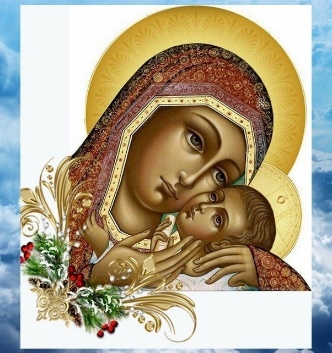 Богородичных песнопений«Заступнице усердная»11 декабря 2021 года. Санкт-Петербург, РоссияЗАЯВКА НА УЧАСТИЕВнимание!Все данные, указанные в заявке: название коллектива, ФИО руководителя, звания и т.д. будут использованы для документов, дипломов и других публикаций и соцсетей. Внимание! Фотографию необходимо прислать отдельным файлом, не вставляя в документ!Ответственное лицо   …………………                          …    / ФИО полностью /Дата……………………………КООРДИНАТЫ ОРГКОМИТЕТАСайт фестиваля: http://anticipationxmas.ruwww.interfestplus.rue-mail: interaspect@mail.ruНазвание хора (ансамбля)Количество участников:Певцов ___     Сопровождающих  ___     Всего ___Адрес (страна, город)Телефон (с кодом города)E-mail, сайт (если есть) или группу в Контакте (если есть)ФИО дирижера (звания, если есть)ФИО концертмейстера хора (если есть)ФИО человека для контактов с ОргкомитетомТелефон, E-mailНаправляющая организация (если есть), ФИО директора Я даю согласие на обнародование и использование изображений коллектива, видео и аудиозаписей, в рекламных, информационных и иных материалах. Я даю согласие на обнародование и использование изображений коллектива, видео и аудиозаписей, в рекламных, информационных и иных материалах. 